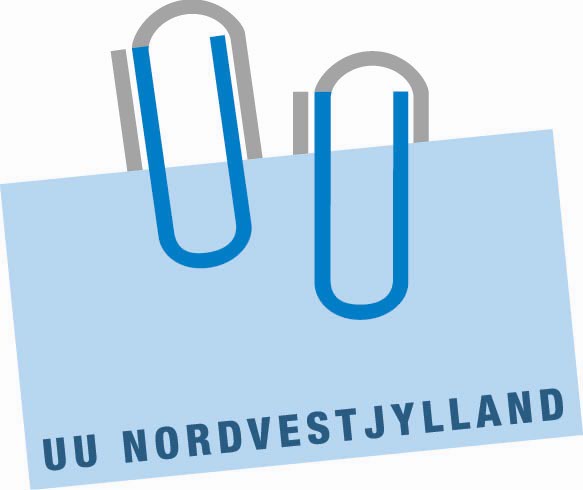 REFERATStyregruppemøde, UU- NordvestjyllandTid:	Onsdag den 2.oktober 2013  kl. 13.30 – 15.30Sted:	UU-Nordvestjylland, Nørregade 58, 2. sal, HolstebroTil stede: Ole Pedersen, Bodil Okholm som stedfortræder for Anne Mette Lund,                 Helle Bro, Bent Østergaard, Kjeld Bertelsen, Erik Østerby, Ole Margon,                 medarbejderrep. I stedet for Anette Böss, Bo RavnDagsorden:1.  Godkendelse af referat fra Styregruppemøde den 21. juni 2013     Godkendt  2.  Nyt fra formanden     Kort orientering om deltagelse i KL´s uddannelseskonference i København,     den 26. september 2013.     3. UU netop nu.                                                                   Indsatsen i 7. kl.UU Nordvestjylland har fra dette skoleår udvidet den tidlige indsats i 7. kl. med kontakt til alle klasselærere på skolerne, samt 1- 2 timers kolllektiv vejledning i alle 7. klasserne. Der er i år igen 2 hold i ”UD og OP” programmet, hvor ca 40 elever fra 7. klasserne deltager i 7 undervisningsdage i løbet af skoleåret.     Samarbejdsmodellen med ungdomsuddannelserneSamarbejdet evalueret efter 1. år hvor der har været UU vejledere tilknyttet alle ungdomsuddannelsesinstitutioner i de tre kommuner.Samarbejdet vurderes af alle som værdifuldt.    Serviceeftersyn af UngevejledningenUU har på sommermødet lavet selvevaluering og serviceeftersyn påUngevejledning  - Orientering v/ UU lederen     Samarbejdsmodel med produktionsskolenSamarbejdet med Produktionsskolen er intensiveret ved, at UU er til stede 2 formiddage om ugen på Produktionsskolen.   Reform af  Vejledningsloven, efteråret 2013.Intet nyt om Vejledningsreformen. Forventes at komme sidst på efteråret    Brugerundersøgelsen for elever i 9. og 10. klasse  Orientering om brugerundersøgelsen. UU lederen benyttet bl. andetundersøgelsen som et delelement i MU Samtalerne     ”Hands on” UU deltager i ”Hands On” kampagnen sammen med organisationerne.”Hands On” skal informere unge om mulighederne ved at tage en uddannelse inden for industrien.    Skill´s 550 elever fra 14 skoler i Holstebro, Lemvig og Struer deltager i SKILL´s arrangementer – et samarbejde mellem UCH, UU og skolerne.    Statistik , september 2013UU Nordvestjylland udarbejder hvert år statestikker til brug for dialogmøderne med afleverende skoler og Ungdomsuddannelsesinstitutionere, som afvikles hvert efterår.Vedlagt til orientering til styregruppen.  4.   BOSTON Consulting Group:  Kortlægning af Ungdommens       Uddannelsesvejledning. -  Resultater for UU Nordvestjylland             Boston Consulting Group har på baggrund af kontrakt indgået mellem Finansministeriet og   Ministeriet for Børn og Undervisning lavet en analyse af vejledningsindsatsen i overgangen fra    grundskole til ungdomsuddannelse. Hovedrapporten er endnu ikke offentliggjort, men forventes at    blive fremlagt i forbindelse med Folketingets reform af Vejledningsloven, efteråret 2013. Delrapport  omfattende de 53 UU centre er udsendt til de enkelte centre. På grund af konflikten i foråret 2013 har kun 65% af UU Nordvestjyllands medarbejdere besvaret spørgeskemaundersøgelsen. BCG anbefaler, at rapporten anvendes til:Identifikation af områder som er interessante for UU centret at undersøge nærmereAt åbne for en konstruktiv dialogAt pege på udviklingsmuligheder i UU centretIdentifikation af forskelle i tilgang mellem UU centret og sektoren             Overordnede resultater for UU Nordvestjylland:UU Nordvestjylland er ca. samme størrelse som det gennemsnitlige UU centerUdgiftsniveauet på UU Nordvestjylland er højere end sektoren som helhedI brugerundersøgelsens resultater er UU Nordvestjyllands benchmarkingscore lavere end for    den samlede sektorEn større andel af elever under UU Nordvestjylland er i Ungdomsuddannelse 3 måneder efterafslutning af 9. eller 10. klasse end for sektoren under étVejledere ved UU Nordvestjylland anvender en større del af tidsforbruget for vejledning i  grundskolen og 10. kl. på elever med særlige vejledningsbehov end gennemsnittet.En mindre andel af det vejledningsrelaterede tidsforbrug anvendes til vejledning rettet mod grupper. Samtidig vurderer vejlederne ved UU Nordvestjylland generelt, at gruppevejledning har mindre betydning end gennemsnittet.Vejlederne ved UU Nordvestjylland vurderer generelt de centrale systemer mindre positivt endgennemsnittet for sektoren.                     UU lederen vil på mødet gennemgå hovedpunkter i rapporten.                   Bilag: Rapport fra BCG    NB: 55 sider !!!                   Rapporten drøftet.                   Beslutning: UU lederen finder 3- 5 UU centre og sammenligner udvalgte                   udgiftsposter og aktiviteter.                   Rapporten tages op sammen med personalet. Drøftelserne mellem                    Personale og ledelse vil tage udgangspunkt i kvalitetsindikatorer og                   Fordelingen af tidsforbrug i UU Nordvestjylland                   Styregruppen orienteres efterfølgende om drøftelserne.5.  Temadrøftelse Kontanthjælpsreformen.Hvordan styrker vi indsatsen og samarbejdet omkring grundskolen.                    UU lederen vil på mødet komme med et kort oplæg til drøftelsen.                     Bilag:  Kontanthjælpsreformens betydning for unge under 30 år                                uden en erhvervskompetencegivende uddannelse.                     Drøftet                    Holstebro, Lemvig og Struer kommuners Jobcentre arbejder i øjeblikket                     Med implementeringen af kontanthjælpsreformen. UU er i alle tre                     kommuner inddraget.      6.   Budget 2014.      Da Revisionen af Vejledningsloven og fortsættelsen af Ungepakke II først er       på Folketingets dagsorden i forbindelse med Finansloven, er der endnu ikke       udmeldt en økonomisk ramme fra centralt hold.      Derfor: Orientering om status på budget 2014 fra de tre kommunerIndstilling til Budget 2014: Kommunerne Holstebro, Lemvig og Struer afsætterindtil videre samme budgetmidler i 2014 som i 2013.  UU budgettet for 2014 reguleres på december mødet, når vejledningsloven, DUT midler er fremkommet og arbejdsopgaver for UU Nordvestjylland i 2014 er fastlagt. De tre kommuner orienterede gensidigt status på budget 2014 Indstillingen godkendt                 Budget 2014  tages op på december mødet i Styregruppen.7.     Eventuelt        Intet 8.    Næste møde:  Fredag den 13.december          kl. 11.00  -  13.00